KАРАР                                                                ПОСТАНОВЛЕНИЕОб утверждении Порядка разработки, реализации и оценки эффективности муниципальных программ сельского поселения  Мраковский сельсовет муниципального района Гафурийский район Республики Башкортостан      В соответствии с Бюджетным кодексом Российской Федерации, Федеральным законом от 28 июня 2014 года №172-ФЗ «О стратегическом планировании в Российской Федерации», Положением о бюджетном процессе в  сельском поселении Мраковский  сельсовет  муниципального района Гафурийский район Республики Башкортостан и в целях повышения эффективности деятельности органов местного самоуправления муниципального района Гафурийский район Республики БашкортостанПОСТАНОВЛЯЮ:            1. Утвердить Порядок разработки, реализации и оценки эффективности муниципальных программ сельского поселения Мраковский сельсовет муниципального района Гафурийский район Республики Башкортостан согласно приложению.2. Постановление разместить в сети общего доступа «Интернет» на официальном сайте Администрации сельского поселения Мраковский  сельсовет муниципального района Гафурийский район Республики Башкортостан и обнародовать на информационном стенде в здании Администрации сельского поселения Мраковский  сельсовет муниципального района Гафурийский район Республики Башкортостан.          3. Контроль за исполнением настоящего постановления оставляю за собой.  Глава администрации сельского поселения Мраковский сельсовет муниципального района Гафурийский район Республики Башкортостан                                                           С.С.Ярмухаметов
                                                 Приложение к постановлению  сельского поселения  Мраковский  сельсовет муниципального района Гафурийский район Республики Башкортостанот 28 апреля 2017 г. № 38.1ПОРЯДОКразработки, реализации и оценки эффективности муниципальных программ сельского поселения Мраковский сельсовет муниципального района Гафурийский район Республики Башкортостан1. ОБЩИЕ ПОЛОЖЕНИЯ1.1. Порядок разработки, реализации и оценки эффективности муниципальных программ сельского поселения Мраковский  сельсовет муниципального района Гафурийский район Республики Башкортостан (далее – Порядок) разработан в соответствии с Бюджетным кодексом Российской Федерации, Федеральным законом от 28 июня 2014 года №172-ФЗ «О стратегическом планировании в Российской Федерации», Положением о бюджетном процессе в сельском поселении  Мраковский сельсовет муниципального района Гафурийский район Республики Башкортостан.  Порядок определяет механизм разработки, утверждения, реализации и оценки эффективности муниципальных программ сельского поселения Мраковский  сельсовет муниципального района Гафурийский район Республики Башкортостан (далее – муниципальные программы), а также контроля за ходом их реализации.1.2. Муниципальная программа – документ стратегического планирования, содержащий комплекс планируемых мероприятий, взаимоувязанных по задачам, срокам выполнения, ресурсам и исполнителям, и обеспечивающих достижение целей социально-экономического развития сельского поселения Мраковский  сельсовет муниципального района Гафурийский район Республики Башкортостан (далее – сельское поселение).Муниципальная программа может включать в себя подпрограммы (далее - подпрограмма). Подпрограммы направлены на достижение целей и решение задач в рамках муниципальной программы.1.3. Разработка и реализация муниципальной программы осуществляется органом местного самоуправления либо иным главным распорядителем средств местного бюджета, совместно с участниками муниципальной программы, определенными в качестве ответственного исполнителя (исполнителя) муниципальной программы.1.4. Муниципальные программы разрабатываются для достижения целей социально-экономического развития сельского поселения.Значения целевых показателей (индикаторов) муниципальной программы должны формироваться с учетом параметров прогноза социально-экономического развития сельского поселения, бюджетного прогноза сельского поселения на долгосрочный период. 1.5. Разработка муниципальных программ осуществляется на основании перечня муниципальных программ, утвержденного постановлением Администрации  сельского поселения.Проект перечня муниципальных программ формируется Администрацией сельского поселения.Внесение изменений в перечень муниципальных программ производится по решению Главы сельского поселения на основании служебной записки ответственных исполнителей муниципальных программ, согласованной с финансовым управлением Администрации муниципального района.1.6. Разработка муниципальной программы включает следующие этапы:- формирование проекта муниципальной программы;- согласование проекта муниципальной программы;- утверждение муниципальной программы.1.7. Ответственный исполнитель муниципальной программы:- ежегодно проводит оценку эффективности ее реализации в соответствии с настоящим Порядком;- ежеквартально осуществляет мониторинг исполнения муниципальной программы.1.8. Муниципальная программа разрабатывается сроком на 6 лет.1.9. Контроль за реализацией муниципальных программ осуществляется Администрацией сельского поселения Мраковский  сельсовет муниципального района Гафурийский район Республики Башкортостан.2. ТРЕБОВАНИЯ К СОДЕРЖАНИЮ МУНИЦИПАЛЬНЫХ ПРОГРАММ2.1. Муниципальная программа содержит:- титульный лист к муниципальной программе, составленный по форме согласно приложению №1 к настоящему Порядку;- паспорт муниципальной программы, составленный по форме согласно приложению №2  к настоящему Порядку, а также следующие разделы:2.1.1.Характеристика текущего состояния сферы реализации муниципальной программы.2.1.2.Цели и задачи муниципальной программы.2.1.3.Сроки и этапы реализации муниципальной  программы.2.1.4. Перечень целевых индикаторов и показателей муниципальной программы.2.1.5. Ресурсное обеспечение муниципальной программы.2.1.6. Перечень, обоснование и описание подпрограмм.2.1.7. План реализации и финансовое обеспечение муниципальной программы.2.1.8. Оценка эффективности реализации муниципальной программы.2.2. Раздел "Характеристика текущего состояния сферы реализации муниципальной программы" включает в себя описание текущего состояния данной сферы с указанием ее основных показателей развития в динамике предыдущих трех лет, включая выявление основных проблем, прогноз развития сферы реализации муниципальной программы и планируемые социально-экономические показатели по завершению, сравнительный анализ текущего состояния соответствующей сферы социально-экономического развития муниципального района с данными по Республике Башкортостан.2.3. Раздел «Цели и задачи муниципальной программы» должен содержать развернутые формулировки целей и задач.Требования, предъявляемые к цели муниципальной программы:- специфичность (цель должна соответствовать полномочиям сельского поселения);- конкретность (не допускаются размытые (нечеткие) формулировки с неоднозначным толкованием);- достижимость (цель должна быть потенциально достижима);- измеримость (должна существовать возможность проверки достижения цели).Задачи муниципальной программы должны соответствовать следующим требованиям:- соответствие и упорядоченность по отношению к цели программы;- измеримость в конкретных количественных показателях;- определенность по срокам достижения.2.4. Раздел "Сроки и этапы реализации муниципальной программы" отражает контрольные этапы (при их наличии), обоснование и сроки их реализации.2.5. В разделе "Перечень целевых индикаторов и показателей муниципальной программы" описывается целевое состояние (изменение состояния) уровня и качества жизни населения, социальной сферы, экономики, общественной безопасности, степени реализации других общественно значимых интересов и потребностей в соответствующей сфере в течение срока реализации муниципальной программы, выраженное через комплекс целевых индикаторов и показателей муниципальной программы, значения которых представлены в натуральном и (или) стоимостном выражении. Целевые индикаторы и показатели муниципальной программы, в том числе представляют собой конечные результаты ее реализации (приложение № 3  к Порядку).2.5.1. Целевые индикаторы и показатели муниципальной программы должны характеризовать ход ее реализации, степень решения задач и достижения целей муниципальной программы и отвечать следующим требованиям:- адекватность (показатель должен очевидным образом характеризовать прогресс в достижении цели или решении задачи);- объективность (не допускается использование показателей, улучшение отчетных значений которых возможно при ухудшении реального положения дел);- достоверность (способ сбора и обработки исходной информации должен допускать возможность проверки точности полученных данных в процессе независимого мониторинга и оценки);- своевременность и регулярность (отчетные данные должны поступать со строго определенной периодичностью (не реже 1 раза в год));- отражать специфику развития конкретной области, проблем и основных задач, на решение которых направлена реализация муниципальной программы;- иметь количественные значения;- непосредственно зависеть от решения задач и реализации муниципальной программы;- отражать основные параметры муниципального задания в части качества и объема предоставляемых муниципальных услуг (выполняемых работ).2.5.2. В перечень показателей (индикаторов) муниципальной программы подлежат включению показатели, значения которых удовлетворяют одному из следующих условий:- рассчитываются по методикам, принятым международными организациями;- определяются на основе данных государственного (федерального) статистического наблюдения;- рассчитываются по утвержденным методикам, приведенным в дополнительных и обосновывающих материалах к муниципальной программе;-  определяются на основе опроса общественного мнения.Плановые значения целевых показателей (индикаторов) должны быть расшифрованы по годам реализации муниципальной программы.2.6. Раздел "Ресурсное обеспечение муниципальной программы" содержит описание используемых при ее реализации ресурсов: финансовых, имущественных, материальных, информационных, человеческих и иных.2.7. Раздел "Перечень, обоснование и описание подпрограмм" содержит обоснование набора и перечень подпрограмм муниципальной программы.Подпрограмма муниципальной программы содержит:паспорт подпрограммы, оформленный согласно приложению №4 к Порядку;краткую характеристику текущего состояния в рассматриваемой сфере социально-экономического развития сельского поселения Мраковский  сельсовет муниципального района Гафурийский район Республики Башкортостан и проблем, на решение которых направлена подпрограмма;цели и задачи подпрограммы;целевые индикаторы и показатели подпрограммы и их взаимосвязь с показателями муниципальной  программы;ресурсное обеспечение подпрограммы (описание используемых при ее реализации ресурсов: финансовых, имущественных, материальных, информационных, человеческих и иных).В случае если муниципальная программа включает в себя в качестве подпрограммы муниципальную  целевую программу, то приводится ее паспорт с указанием реквизитов утвердившего ее нормативного правового акта сельского поселения.2.8. Реализация каждой муниципальной программы обеспечивается путем формирования Плана реализации муниципальной программы, который должен включать перечень целей, целевых индикаторов муниципальной программы, ее задач и основных программных мероприятий с указанием сроков их выполнения, а также финансовых средств и их источников. Мероприятия и результаты их выполнения должны быть взаимоувязаны с целевыми индикаторами и показателями муниципальной программы. План реализации муниципальной программы размещается в приложениях к текстовой части муниципальной программы, в которой дается соответствующая ссылка.В разделе "План реализации и финансовое обеспечение муниципальной программы" указываются основные мероприятия и мероприятия, направленные на достижение целей и решение задач муниципальной программы (подпрограмм), в разрезе подпрограмм, сроки их реализации, финансовые ресурсы, исполнители и соисполнители мероприятий, целевые индикаторы и показатели, для достижения которых реализуется основное мероприятие, а также показатели непосредственного результата реализации мероприятий по форме согласно приложению № 5 к Порядку.Основным мероприятием муниципальной программы является направленный на решение задачи муниципальной программы (достижение цели подпрограммы) комплекс взаимосвязанных однородных мероприятий; мероприятием муниципальной программы является совокупность взаимосвязанных действий, направленных на решение задачи муниципальной программы (подпрограммы). Основное мероприятие муниципальной программы подлежит детализации по мероприятиям.Характеристики объема и (или) качества реализации мероприятия муниципальной программы, направленного на достижение цели и решение задач муниципальной программы, представляют собой показатель непосредственного результата. Реализуемое за счет средств бюджета сельского поселения Мраковский  сельсовет муниципального района Гафурийский район Республики Башкортостан мероприятие должно содержать информацию о конкретном исполнителе и размере выделяемых бюджетных ассигнований.Раздел «Финансовое обеспечение муниципальной программы» должен содержать обоснование необходимых финансовых ресурсов на реализацию муниципальной программы по источникам финансирования.В случае участия в реализации муниципальной программы муниципальных предприятий, акционерных обществ с муниципальным участием, общественных, научных и иных организаций, а также внебюджетных фондов указывается соответствующая информация об источниках финансирования мероприятий муниципальной программы.  2.9. Раздел «Оценка эффективности реализации муниципальной программы» должен содержать методику оценки эффективности муниципальной программы (далее методика оценки эффективности), которая представляет собой алгоритм оценки фактической эффективности в процессе и по итогам реализации муниципальной программы. Методика оценки эффективности должна основываться на оценке результативности муниципальной программы с учетом объема ресурсов, направленных на ее реализацию, а также социально-экономических эффектов, оказывающих влияние на изменение соответствующей сферы социально-экономического развития сельского поселения.Методика оценки эффективности включает следующие критерии:1) степень соответствия запланированному уровню затрат и эффективности использования средств местного бюджета;2) степень реализации основных мероприятий (достижения ожидаемых непосредственных результатов их реализации).В рамках методики оценки эффективности предусматривается установление пороговых значений целевых показателей муниципальной программы. Пороговые значения целевых показателей муниципальной программы на очередной год устанавливаются ответственным исполнителем (разработчиком) муниципальной программы до начала соответствующего года и не могут быть изменены в течение года. Превышение (недостижение) таких пороговых значений свидетельствует об эффективной (неэффективной) реализации муниципальной программы.Оценка эффективности реализации муниципальной программы осуществляется по форме согласно приложению № 6 к настоящему Порядку.По результатам оценки эффективности муниципальной программы Глава сельского поселения может принять решение о сокращении на очередной финансовый год и плановый период бюджетных ассигнований на ее реализацию или о досрочном прекращении реализации муниципальной программы (или отдельных мероприятий) начиная с очередного финансового года.3. ОСНОВАНИЕ И ЭТАПЫ РАЗРАБОТКИ МУНИЦИПАЛЬНОЙ ПРОГРАММЫ, А ТАКЖЕ ВНЕСЕНИЕ ИЗМЕНЕНИЙ В НЕЕ3.1. Разработка муниципальных программ осуществляется на основании перечня муниципальных программ сельского поселения Мраковский  сельсовет муниципального района Гафурийский район Республики Башкортостан (далее - Перечень муниципальных  программ), утверждаемого постановлением Администрации сельского поселения Мраковский сельсовет муниципального района  Гафурийский район Республики Башкортостан.Перечень муниципальных программ формируется Администрацией сельского поселения с учетом целей и задач стратегического развития сельского поселения, полномочий Администрации сельского поселения, установленных федеральными законами, иными нормативными правовыми актами Российской Федерации, законами и нормативными правовыми актами Республики Башкортостан, нормативно-правовыми актами Администрации муниципального района Гафурийский район и сельского поселения Мраковский сельсовет муниципального района Гафурийский район, осуществляющий долгосрочное планирование, в срок до 1 октября года, предшествующего очередному финансовому году.3.2. Перечень муниципальных программ содержит:наименования муниципальных программ;наименование подпрограмм;сроки реализации муниципальных программ;наименования ответственных исполнителей муниципальных программ.3.3. Разработка проекта муниципальной программы производится ответственным исполнителем совместно с исполнителями согласно Порядку.Под проектом муниципальных программ понимаются вновь разработанные, но не утвержденные в установленном порядке муниципальные программы, включая муниципальные программы, внесение изменений в которые реализуется посредством их переиздания, а также муниципальные программы, которые завершают свое действие в текущем финансовом году и по которым приняты решения о продолжении их реализации в очередном периоде.3.4. Внесение изменений в муниципальную программу осуществляется:- по основаниям, предусмотренным законодательством;- по результатам мониторинга реализации муниципальной программы;- в целях приведения муниципальной программы в соответствие с законом о бюджете сельского поселения Мраковский сельсовет муниципального района Гафурийский район на соответствующий финансовый год и плановый период;- по инициативе ответственного исполнителя.3.5. Ответственный исполнитель согласовывает в установленном порядке проект муниципальной программы со службами Администрации муниципального района, в компетенции которых находится координация деятельности сфер, затронутых программой, с финансовым управлением Администрации муниципального района, а также с отделом экономики, предпринимательства и муниципальных услуг и юридическим отделом.  3.6. К проекту муниципальной программы должна быть приложена пояснительная записка, в которой обосновывается необходимость принятия муниципальной программы, а также дается оценка планируемой эффективности данной муниципальной программы (далее оценка планируемой эффективности).Оценка планируемой эффективности проводится ответственным исполнителем на этапе ее разработки и основывается на оценке планируемого вклада результатов муниципальной программы в социально-экономическое развитие сельского поселения. Оценка планируемой эффективности содержит количественное, а при обосновании невозможности его проведения - качественное описание связи динамики значений показателей (индикаторов) реализации муниципальной программы с динамикой  развития соответствующей сферы социально-экономического развития сельского поселения. При оценке планируемой эффективности в зависимости от сферы реализации муниципальной программы может приводиться оценка влияния муниципальной программы на макроэкономические, демографические, социальные показатели, в том числе оценка дополнительного прироста рабочих мест; оценка изменения параметров качества жизни населения; оценка социальных или экономических последствий реализации муниципальной программы.3.7. В качестве основных критериев планируемой эффективности реализации муниципальной программы применяются:а) критерии экономической эффективности - оценка влияния ожидаемых результатов муниципальной программы на различные сферы экономики сельского поселения. Оценка может включать как прямые (непосредственные) эффекты от реализации муниципальной программы, так и косвенные (внешние) эффекты, возникающие в сопряженных секторах экономики сельского поселения;б) критерии социальной эффективности, учитывающие ожидаемый вклад муниципальной программы в социальное развитие сельского поселения. Оценка планируемой эффективности муниципальной программы осуществляется по форме согласно приложению №7 к настоящему Порядку.3.8. Муниципальные программы утверждаются постановлением Администрации сельского поселения.3.9. Утвержденные муниципальные программы в электронном виде предоставляются в отдел экономики, предпринимательства и муниципальных услуг, финансовое управление Администрации муниципального района.3.10. Управляющий делами Администрации сельского поселения размещает утвержденные муниципальные программы на официальном сайте сельского поселения (в разделе «муниципальные программы»).4. РЕСУРСНОЕ ОБЕСПЕЧЕНИЕ МУНИЦИПАЛЬНЫХ ПРОГРАММ4.1. Ресурсное обеспечение муниципальных программ предусматривает использование финансовых, имущественных, материальных, информационных, человеческих и иных ресурсов.Муниципальные программы, предлагаемые к финансированию на 2017 год, подлежат утверждению не позднее 1 ноября 2016 года.4.2. Финансовое обеспечение реализации муниципальных программ в части расходных обязательств сельского поселения  осуществляется за счет бюджетных ассигнований местного бюджета. Распределение бюджетных ассигнований на реализацию муниципальных программ утверждается решением Совета сельского поселения Мраковский сельсовет муниципального района Гафурийский район Республики Башкортостан о бюджете сельского поселения Мраковский сельсовет муниципального района Гафурийский район Республики Башкортостан на очередной финансовый год и плановый период (приложение № 8 к порядку).4.3. Планирование бюджетных ассигнований на реализацию муниципальных программ в очередном году и плановом периоде осуществляется в соответствии с нормативными правовыми актами, регулирующими порядок составления проекта  бюджета сельского поселения Мраковский сельсовет муниципального района Гафурийский район Республики Башкортостан и планирования бюджетных ассигнований.4.4. Муниципальные программы подлежат приведению в соответствие с решением Совета сельского поселения Мраковский сельсовет муниципального района Гафурийский район Республики Башкортостан о бюджете сельского поселения Мраковский сельсовет муниципального района Гафурийский район Республики Башкортостан на очередной финансовый год и плановый период, не позднее трех месяцев со дня вступления его в силу.4.5. Изменения объемов финансирования муниципальной программы должны производиться одновременно с пересмотром основных параметров муниципальной программы (индикаторов), мероприятий и результатов их реализации. 4.6. Объемы финансирования в программах (подпрограммах) указываются в тысячах рублях, с одним десятичным знаком после запятой.5. УПРАВЛЕНИЕ МУНИЦИПАЛЬНОЙ ПРОГРАММОЙ5.1. Текущее управление реализацией муниципальной программы в целом осуществляет ее ответственный исполнитель, а по соответствующим мероприятиям муниципальной программы – исполнитель в рамках установленных законодательством полномочий.5.2. Ответственный исполнитель:- формирует основные направления реализации муниципальной программы, а также перечень ее исполнителей;- обеспечивает разработку проекта муниципальной программы, его согласование с исполнителями;- организует реализацию муниципальной программы, обеспечивает эффективное использование выделенных на это средств;- несет ответственность за достижение плановых значений целевых индикаторов и показателей муниципальной программы;- с учетом выделенных на реализацию муниципальной программы финансовых средств уточняет ее целевые индикаторы и показатели, затраты по программным мероприятиям, состав ее исполнителей;- разрабатывает дополнительные меры по привлечению средств на финансовое обеспечение реализации муниципальной программы;- осуществляет на постоянной основе мониторинг реализации муниципальной программы, принимает решение о внесении в нее изменений в соответствии с Порядком;Отдел экономики, предпринимательства и муниципальных услуг:- запрашивает у исполнителей информацию, необходимую для подготовки ответов на соответствующие запросы республиканских министерств и ведомств. - готовит необходимую информацию для оценки эффективности реализации муниципальной программы;- запрашивает у исполнителей информацию, необходимую для проведения оценки эффективности реализации муниципальной программы и подготовки соответствующих отчетов;- готовит сводный годовой отчет об исполнении муниципальных программ, который  размещается на официальном сайте сельского поселения в разделе «муниципальные программы».5.3. Исполнители:- обеспечивают разработку подпрограммы (подпрограмм, мероприятий/основных мероприятий), в реализации которой (которых) предполагается их участие;- осуществляют реализацию основных мероприятий, мероприятий муниципальной программы в рамках своей компетенции;- обеспечивают эффективное использование средств, предусмотренных на реализацию мероприятий муниципальной программы, в которых они принимают участие;- разрабатывают дополнительные меры по привлечению средств на финансовое обеспечение реализации муниципальной программы;- несут ответственность за достижение плановых значений закрепленных за ними целевых индикаторов и показателей муниципальной программы (подпрограммы);- представляют в установленный срок ответственному исполнителю необходимую информацию для подготовки ответов на запросы республиканских министерств и ведомств, а также отчет о ходе реализации мероприятий муниципальной программы;- представляют ответственному исполнителю информацию, необходимую для проведения оценки эффективности реализации муниципальной программы и подготовки соответствующих отчетов.6. КОНТРОЛЬ ЗА РЕАЛИЗАЦИЕЙ МУНИЦИПАЛЬНОЙ ПРОГРАММЫ6.1. Текущий контроль за реализацией муниципальной программы осуществляет ответственный исполнитель муниципальной программы.6.2. Контроль за целевым использованием средств бюджета сельского поселения, направленных на реализацию муниципальной программы, осуществляется в соответствии с законодательством.6.3. Ежегодно в срок до 1 марта ответственный исполнитель муниципальной программы представляет в отдел экономики, предпринимательства и муниципальных услуг Администрации муниципального района отчет о реализации муниципальной программы за отчетный год по форме приложения №9 к настоящему Порядку, оценку эффективности муниципальной программы, пояснительную записку о ходе и результатах реализации муниципальной программы (достижении целей, решении задач, выполнении показателей). Отчет должен быть подписан ответственным исполнителем муниципальной программы, а также согласован с финансовым управлением Администрации муниципального района.Сводный годовой отчет об итогах реализации муниципальных программ готовит  Администрация сельского поселения, который содержит:а) сведения об основных результатах реализации муниципальных программ за отчетный период;б) сведения о степени соответствия установленных и достигнутых значений целевых индикаторов и показателей муниципальных программ за отчетный период;в) сведения об использовании финансовых ресурсов, предусмотренных на реализацию муниципальных программ;г) при необходимости - предложения об изменении форм и методов управления реализацией муниципальных программ, о сокращении (об увеличении) их финансового обеспечения и (или) о досрочном прекращении отдельных мероприятий, подпрограмм либо муниципальных программ в целом.Годовой отчет о реализации муниципальной программы подлежат размещению на официальном сайте Администрации сельского поселения Утяковский сельсовет муниципального района Гафурийский район Республики Башкортостан в информационно-телекоммуникационной сети Интернет.Приложение №1к Порядку разработки, реализации и оценки эффективности муниципальных программ сельского поселения Мраковский  сельсовет муниципального района Гафурийский район Республики БашкортостанПриложение №2к Порядку разработки, реализации и оценки эффективности муниципальных программ сельского поселения Мраковский  сельсоветмуниципального района Гафурийский район Республики БашкортостанПАСПОРТМУНИЦИПАЛЬНОЙ ПРОГРАММЫПриложение №3к Порядку разработки, реализации и оценки эффективности муниципальных программ сельского поселения Мраковский сельсовет муниципального района Гафурийский район Республики БашкортостанПЕРЕЧЕНЬцелевых индикаторов и показателей муниципальной программы__________________________________________________________(наименование муниципальной программы)Приложение №4к Порядку разработки, реализации и оценкиэффективности муниципальных программ сельского поселения Мраковскийсельсовет муниципального района Гафурийский  район Республики БашкортостанПАСПОРТ ПОДПРОГРАММЫПриложение №5к Порядку разработки, реализации и оценкиэффективности муниципальных программ сельского поселения Мраковский сельсовет муниципального района Гафурийский район Республики БашкортостанПланреализации  и финансовое обеспечение муниципальной программы___________________________________________________(наименование программы)Приложение №6к Порядку разработки, реализации и оценкиэффективности муниципальных программ сельского поселения Мраковскийсельсовет муниципального района Гафурийский район Республики БашкортостанОЦЕНКА эффективности реализации муниципальной программы__________________________________________________________(наименование программы)Приложение №7к Порядку разработки, реализации и оценкиэффективности муниципальных программ сельского поселения Мраковский сельсовет муниципального района Гафурийский район Республики БашкортостанОЦЕНКАпланируемой эффективности муниципальной программы_________________________________________(наименование программы)Приложение №8к Порядку разработки, реализации и оценкиэффективности муниципальных программ сельского поселения Мраковский сельсовет муниципального района Гафурийский район Республики БашкортостанФИНАНСОВОЕ ОБЕСПЕЧЕНИЕ  муниципальной программы____________________________________________________(наименование программы)Приложение №9к Порядку разработки, реализации и оценки эффективности муниципальных программ сельского поселения Мраковский сельсовет муниципального района Гафурийский район Республики БашкортостанОТЧЕТо реализации муниципальной программы________________________________________(наименование программы)за ______________________________________(отчетный период)Ответственный исполнитель программы _________________________     (в действующих ценах)«28» апрель  2017й.№ 38.1«28» апреля 2017г.Утверждена постановлением Администрации сельского поселения Мраковский сельсовет муниципального районаГафурийский район Республики Башкортостан                                                                      от Муниципальная программа____________________________________________________________________________________________________(наименование муниципальной программы)Ответственныйисполнитель          ____________________________________________                                     (наименование ответственного исполнителя)Дата составления проектамуниципальной программы  ____________________Наименование муниципальной программы        Отражается направленность и  период действия муниципальной программыОснование для разработки муниципальной программы  Указываются названия, даты и номера нормативных правовых актов, в соответствии с которыми разработана муниципальная программаЗаказчик муниципальной программыУказывается орган местного самоуправления Ответственный исполнитель муниципальной программы       Указывается ответственный исполнитель муниципальной программыИсполнители муниципальной программыУказываются исполнители муниципальной программыЦели и  задачи  муниципальной программыЦели и задачи муниципальной программы должны быть взаимосвязаны с целями социально-экономического развития территории.Цели и задачи муниципальной программы должны соответствовать требованиям п.2.2. настоящего ПорядкаЦелевые индикаторы и показатели муниципальной программыУказываются целевые индикаторы и показатели муниципальной программыСроки и этапы реализации муниципальной программы  Если программу предполагается реализовать в несколько этапов, то приводится краткая характеристика каждого из нихПеречень подпрограмм         Указывается перечень подпрограмм (при наличии)Ресурсное обеспечение муниципальной программы                   Указывается общий объем финансовых средств, необходимых для реализации программных мероприятий (подпрограмм), по источникам финансированияОжидаемые конечные результаты муниципальной   программы   Приводятся качественная и количественная характеристики ожидаемых конечных результатов реализации муниципальной программы и показатели ее эффективностиN п/пНаименование целевого индикатора и показателя муниципальной программы, единица измеренияФактическое значение целевого индикатора и показателя на момент разработки муниципальной программыЗначения целевого индикатора и показателя по годамЗначения целевого индикатора и показателя по годамЗначения целевого индикатора и показателя по годамЗначения целевого индикатора и показателя по годамЗначения целевого индикатора и показателя по годамМетодика расчета значений целевого индикатора и показателя муниципальной программыN п/пНаименование целевого индикатора и показателя муниципальной программы, единица измеренияФактическое значение целевого индикатора и показателя на момент разработки муниципальной программыпервый год реализации муниципальной программывторой год реализации  муниципальной программытретий год реализации муниципальной программы...последний год реализации муниципальной программыМетодика расчета значений целевого индикатора и показателя муниципальной программы123456789Муниципальная программа (указать наименование)Муниципальная программа (указать наименование)Муниципальная программа (указать наименование)Муниципальная программа (указать наименование)Муниципальная программа (указать наименование)Муниципальная программа (указать наименование)Муниципальная программа (указать наименование)Муниципальная программа (указать наименование)Муниципальная программа (указать наименование)11. Подпрограмма (указать наименование)1. Подпрограмма (указать наименование)1. Подпрограмма (указать наименование)1. Подпрограмма (указать наименование)1. Подпрограмма (указать наименование)1. Подпрограмма (указать наименование)1. Подпрограмма (указать наименование)1. Подпрограмма (указать наименование)1. Подпрограмма (указать наименование)1.12. Подпрограмма (указать наименование)2. Подпрограмма (указать наименование)2. Подпрограмма (указать наименование)2. Подпрограмма (указать наименование)2. Подпрограмма (указать наименование)2. Подпрограмма (указать наименование)2. Подпрограмма (указать наименование)2. Подпрограмма (указать наименование)2. Подпрограмма (указать наименование)2.1Ответственный исполнитель подпрограммы       Указывается ответственный исполнитель подпрограммы    Исполнители подпрограммыУказываются исполнители подпрограммыЦели и  задачи  подпрограммыЦели и задачи подпрограммы должны быть взаимосвязаны с целями социально-экономического развития территорииЦелевые индикаторы и показатели подпрограммыУказываются целевые индикаторы и показатели подпрограммыСроки и этапы реализации подпрограммыЕсли подпрограмму предполагается реализовать в несколько этапов, то приводится краткая характеристика каждого из нихРесурсное обеспечение подпрограммыУказывается общий объем финансовых средств, необходимых для реализации программных мероприятий (подпрограмм), по источникам финансирования№п/пНаименованиеподпрограмм(мероприятий)Направление иисточникфинансированияПрогнозируемый источникфинансированияПрогнозируемый источникфинансированияПрогнозируемый источникфинансированияПрогнозируемый источникфинансированияОжидаемые  результаты реализацииподпрограмм(мероприятий)№п/пНаименованиеподпрограмм(мероприятий)Направление иисточникфинансированиявсегов том числе по годамв том числе по годамв том числе по годам№п/пНаименованиеподпрограмм(мероприятий)Направление иисточникфинансированиявсего201_.......и т.д. 1       2                3             4    5    6    7         8      Наименование подпрограммы либо раздела плана (при наличии) Наименование подпрограммы либо раздела плана (при наличии) Наименование подпрограммы либо раздела плана (при наличии) Наименование подпрограммы либо раздела плана (при наличии) Наименование подпрограммы либо раздела плана (при наличии) Наименование подпрограммы либо раздела плана (при наличии) Наименование подпрограммы либо раздела плана (при наличии) Наименование подпрограммы либо раздела плана (при наличии) Мероприятие 1(подпрограмма)- всего по сельскому поселениюв том числе:       федеральный бюджет бюджет РеспубликиБашкортостан       местный бюджет    внебюджетные       источники          Прочие расходы - всего,             в том числе:       федеральный бюджет бюджет РеспубликиБашкортостан       местный бюджет    внебюджетные       источники          Финансирование - всегов том числе:       федеральный бюджет бюджет РеспубликиБашкортостан       местный бюджет    внебюджетные       источники          Мероприятие 2- « -и так далее  N п/пНаименование мероприятий(подпрограмм)Показатель оценки эффективностиЗначение показателяотчетного периодаЗначение показателяотчетного периодаИзменение значения показателя за отчетный период, %N п/пНаименование мероприятий(подпрограмм)Показатель оценки эффективностипланфактИзменение значения показателя за отчетный период, %123456№ п/пНаимено-вание меропри-ятийПоказатели оценки эффектив-ностиФактическое значение показателя на момент разработки программыПлановое значение показателя по годамПлановое значение показателя по годамПлановое значение показателя по годамОтносительное изменение показателя в результате реализации программы(п.7/п. 4), %№ п/пНаимено-вание меропри-ятийПоказатели оценки эффектив-ностиФактическое значение показателя на момент разработки программыПервый годВторой годи т.д. по годамОтносительное изменение показателя в результате реализации программы(п.7/п. 4), %12345678Направление иисточникфинансированияФинансовые затраты, тыс. рублей, в ценах  20__ года                                                                Финансовые затраты, тыс. рублей, в ценах  20__ года                                                                Финансовые затраты, тыс. рублей, в ценах  20__ года                                                                Финансовые затраты, тыс. рублей, в ценах  20__ года                                                                Направление иисточникфинансированияВсегов том числе по годам:в том числе по годам:в том числе по годам:Направление иисточникфинансированияВсего20__20__20__12345Всего  в том числе:       федеральный бюджет бюджет   РеспубликиБашкортостан       местный бюджет внебюджетные       источники (указать какие)         Капитальные вложения- всего,  в том числе:       федеральный бюджет бюджет   РеспубликиБашкортостан       местный бюджетвнебюджетные       источники (указать какие)         Прочие  расходы   -всего,             в том числе:       федеральный бюджетбюджет   РеспубликиБашкортостан       местный бюджетвнебюджетные       источники (указать какие)         № п/пМероприятия программы, запланированные в 20__годуОбъем финансирования мероприятий (тыс.руб.)Объем финансирования мероприятий (тыс.руб.)Объем финансирования мероприятий (тыс.руб.)Объем финансирования мероприятий (тыс.руб.)Объем финансирования мероприятий (тыс.руб.)Объем финансирования мероприятий (тыс.руб.)Объем финансирования мероприятий (тыс.руб.)Объем финансирования мероприятий (тыс.руб.)Объем финансирования мероприятий (тыс.руб.)Объем финансирования мероприятий (тыс.руб.)Объем финансирования мероприятий (тыс.руб.)Объем финансирования мероприятий (тыс.руб.)Объем финансирования мероприятий (тыс.руб.)Объем финансирования мероприятий (тыс.руб.)Объем финансирования мероприятий (тыс.руб.)№ п/пМероприятия программы, запланированные в 20__годув том числе:в том числе:в том числе:в том числе:в том числе:в том числе:в том числе:в том числе:в том числе:в том числе:в том числе:в том числе:в том числе:в том числе:в том числе:№ п/пМероприятия программы, запланированные в 20__годуФедеральный бюджетФедеральный бюджетФедеральный бюджетБюджет Республики БашкортостанБюджет Республики БашкортостанБюджет Республики БашкортостанМестный бюджетМестный бюджетМестный бюджетВнебюджетные средства Внебюджетные средства Внебюджетные средства ВсегоВсегоВсего№ п/пМероприятия программы, запланированные в 20__годуПланФакт%ПланФакт%ПланФакт%ПланФакт%ПланФакт%1234567891011121314161617Итого*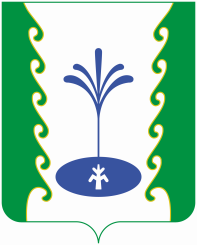 